FIELD REPORT: Campus Entry Field Report, 7/30/2013Prepared by: Larry AtchisonGeneral Observation Gate 8 curing and will open July 31 for vehicles.Gate 2 will open for use on July 31.Gate 8 curing and will open July 31 for vehicles.Gate 2 will open for use on July 31.Photos 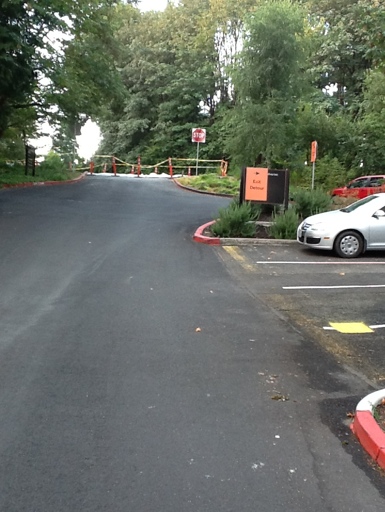 Gate 8 blocked and concrete curing.  Exiting traffic routed out Gate 6 for this phase.	Gate 8 blocked and concrete curing.  Exiting traffic routed out Gate 6 for this phase.	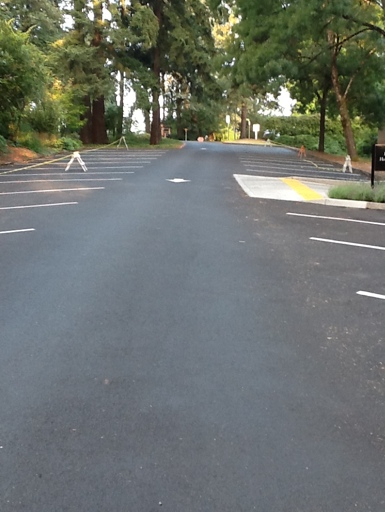 Hartzfeld lot closed to parking to accommodate two way traffic	Hartzfeld lot closed to parking to accommodate two way traffic	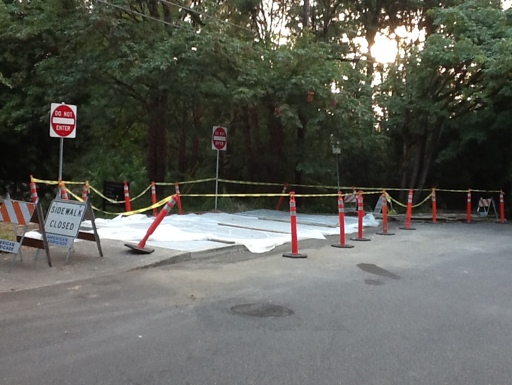 Gate 8	Gate 8	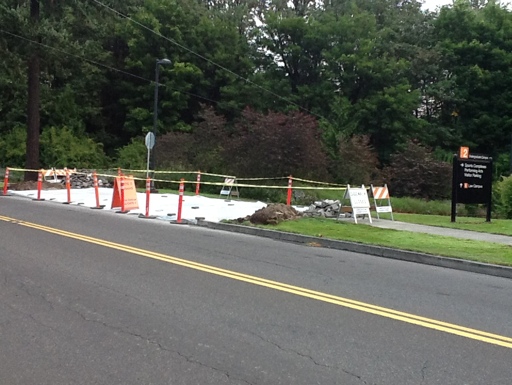 Gate 2 concrete curing.	Gate 2 concrete curing.	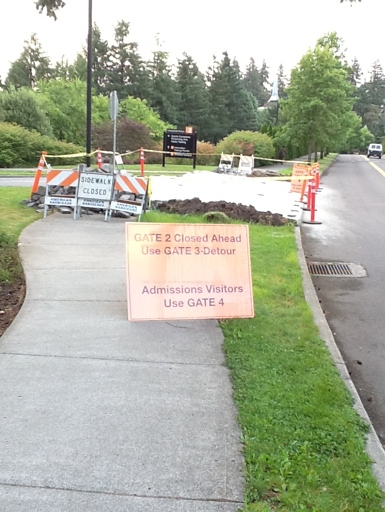 Gate 2 traffic routed to Gate 3 for this phase.	Gate 2 traffic routed to Gate 3 for this phase.	